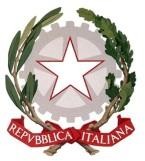 ISTITUTO D’ISTRUZIONE SUPERIORE “BENEDETTI-TOMMASEO”c.f. 94050340275 - c.m. VEIS026004Castello n. 2835 - Cap.30122 VENEZIA Tel.041.5225369 (S. Giustina) - Tel. 041-5225276 (P. Martinengo)e-mail: VEIS026004@istruzione.it PEC : VEIS026004@pec.istruzione.it sito: www.liceobenedettitommaseo.edu.itCodice univoco dell’ufficio: UFG655Il/la sottoscritto/a ______________________________________________________________________padre/madre dell’alunno/a _______________________________________________________________nato/a il___/___/______ a_______________________________ , frequentante la classe 3 sez. B
del Liceo “BENEDETTI” di Venezia,AUTORIZZAIl/la proprio/a figlio/a a partecipare alle attività per le celebrazioni della Giornata del Mare e della Cultura marinara presso la Scuola Navale Militare F. Morosini di Venezia il giorno 11/04/2024, dalle ore 10 alle ore 13 circa ed esonera la scuola da tutte le responsabilità derivanti da comportamenti indisciplinati o infrazioni alle direttive impartite dai docenti accompagnatori.Data ___/___/______	___________________________________________	firma leggibile